Publicado en Barcelona el 23/05/2013 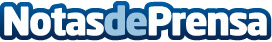 El nuevo sistema de mapas de Knok valorado Nº1 del sector de intercambio de casasLa nueva herramienta soluciona la mayor preocupación del viajero "alojarse en la mejor localización".Datos de contacto:Laura Martinez+34 93 322 08 91Nota de prensa publicada en: https://www.notasdeprensa.es/el-nuevo-sistema-de-mapas-de-knok-valorado-n1-del-sector-de-intercambio-de-casas Categorias: Inmobiliaria Telecomunicaciones Viaje Entretenimiento Turismo E-Commerce Innovación Tecnológica http://www.notasdeprensa.es